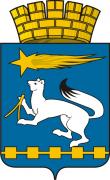 АДМИНИСТРАЦИЯ ГОРОДСКОГО ОКРУГАНИЖНЯЯ САЛДАП О С Т А Н О В Л Е Н И Е_________№ ______г. Нижняя СалдаО внесении изменений в  муниципальную  программу«Формирование современной городской среды на территории городского округа Нижняя Салда на 2018-2022 годы»	В соответствии с постановлением Правительства Российской Федерации от 10.02.2017 № 169 «Об утверждении правил предоставления и распределения субсидий из Федерального бюджета бюджетам субъектов Российской Федерации на поддержку государственных программ субъектов Российской Федерации и муниципальных программ формирования современной городской среды» (с изменениями и дополнениями), руководствуясь Уставом городского округа Нижняя Салда, на основании постановленияадминистрации городского округа Нижняя Салда от 29.10.2013  № 1055 «Обутверждении Порядка разработки, реализации и оценки эффективности муниципальных программ городского округаНижняя Салда»  (с изменениями), на основании  протокола заседания комиссии Министерства энергетики и жилищно-коммунального хозяйства Свердловской области по проведению отбора заявок муниципальных образований на предоставление субсидий из областного бюджета местным бюджетам муниципальных образований, расположенных на территории Свердловской области, в рамках реализации государственной программы Свердловской области «Формирование комфортной городской среды на территории Свердловской области на 2018-2022 годы» от 17 января 2019 года № 1, администрация городского округа Нижняя СалдаПОСТАНОВЛЯЕТ:1.Внести  в муниципальную программу «Формирование современной городской среды на территории городского округа Нижняя Салда на 2018-2022 годы», утвержденную постановлением администрации городского округа Нижняя Салда от 29.09.2017 № 710 (с изменениями от 21.12.2017 № 994, от 29.03.2018 № 251, от 07.05.2018 № 351, от 05.12.2018 № 893, от 28.12.2018 № 977), следующие изменения:1)в паспорте муниципальной программы строку «Объемы финансирования муниципальной программы по годам реализации» изложить в следующей редакции:«»;2) Приложения № 1 - 4 к муниципальной программе  изложить в новой редакции (приложение).2. Опубликовать настоящее постановление в газете «Городской вестник плюс» и разместить на официальном  сайте  администрации городского округа Нижняя Салда.3. Контроль за выполнением настоящего постановления возложить на первого заместителя главы администрации городского округа Нижняя Салда Гузикова С.Н. Глава городского округа 					                  Е.В.МатвееваПриложение к постановлению администрацииот ___________ № __________Приложение № 1к муниципальной программе «Формирование современной городской среды на территории городского округа Нижняя Салда на 2018-2022 годы»Раздел 2. ЦЕЛИ, ЗАДАЧИ И ЦЕЛЕВЫЕ ПОКАЗАТЕЛИРЕАЛИЗАЦИИ МУНИЦИПАЛЬНОЙ ПРОГРАММЫ«Формирование современной городской среды на территории городского округа Нижняя Салда на 2018-2022 годы»Приложение № 2к муниципальной программе «Формирование современной городской среды на территории городского округа Нижняя Салда на 2018-2022 годы»Раздел 3. ПЛАН МЕРОПРИЯТИЙ по выполнению муниципальной программы «Формирование современной городской среды на территории городского округа Нижняя Салда на 2018-2022 годы»*В случае предоставления субсидий из областного бюджета бюджету городского округа Нижняя Салда на поддержку муниципальной программы «Формирование современной городской среды на территории городского округа Нижняя Салда на 2018-2022 годы» в 2020 году внебюджетные источники подлежат корректировке.АДРЕСНЫЙ ПЕРЕЧЕНЬ ДВОРОВЫХ ТЕРРИТОРИЙ МНОГОКВАРТИРНЫХ ЖИЛЫХ ДОМОВ В ГОРОДСКОМ ОКРУГЕ НИЖНЯЯ САЛДА, ПОДЛЕЖАЩИХ БЛАГОУСТРОЙСТВУАДРЕСНЫЙ ПЕРЕЧЕНЬ ОБЩЕСТВЕННЫХ ТЕРРИТОРИЙ В ГОРОДСКОМ ОКРУГЕ НИЖНЯЯ САЛДА, ПОДЛЕЖАЩИХ БЛАГОУСТРОЙСТВУОбъемы финансирования муниципальной программы по годам реализации,руб.«ВСЕГО: Общий объем необходимых средств для реализации  Программы составит63 621,677 тыс. руб., в том числе2018 год 12 004,162 тыс. руб.;2019 год 27 343,409 тыс. руб.;2020 год –23 453,671 тыс. руб.;2021 год –820,435тыс.  руб.;2022 год –0,00тыс.  руб.,в том числе за счет федерального бюджета – 0,00 тыс. руб.:в том числе за счет областного бюджета – 31 217,9 тыс. руб.:2018 год – 10 499,7 тыс. руб.;2019 год –20 718,2 тыс.  руб.;2020 год –0,00тыс.  руб.;2021 год –0,00тыс.  руб.;2022 год –0,00тыс. руб.,в том числе за счет местного бюджета – 7 911,431 тыс. руб.:2018 год – 1 504,462 тыс. руб.;2019 год – 4 270,869 тыс. руб.;2020 год –1 315,665 тыс. руб.;2021 год –820,435тыс. руб.;2022 год –0,00тыс. руб.,в том числе средства собственников МКД – 10 % - 4 618,74 тыс. руб.:2018 год – 0,00 тыс. руб.;2019 год – 2 354,34 тыс. руб.;2020 год –2 264,4 тыс. руб.;2021 год –0,00 тыс. руб.;2022 год –0,00тыс. руб.,в том числе внебюджетные источники – 19 873,606 тыс. руб.:2018 год – 0,00тыс. руб.;2019 год – 0,00 тыс. руб.;2020 год – 19 873,606 тыс. руб.;2021 год – 0,00тыс. руб.;2022 год – 0,00тыс. руб.».№   строкиНаименование  
 цели (целей) и 
 задач, целевых 
  показателейЕдиница 
измеренияЗначение целевого показателя реализациимуниципальной программыЗначение целевого показателя реализациимуниципальной программыЗначение целевого показателя реализациимуниципальной программыЗначение целевого показателя реализациимуниципальной программыЗначение целевого показателя реализациимуниципальной программыИсточник  значений  
показателей№   строкиНаименование  
 цели (целей) и 
 задач, целевых 
  показателейЕдиница 
измерения20182019202020212022Источник  значений  
показателей123456789Подпрограмма 1. Благоустройство дворовых территорий многоквартирных жилых домов в городском округе Нижняя СалдаПодпрограмма 1. Благоустройство дворовых территорий многоквартирных жилых домов в городском округе Нижняя СалдаПодпрограмма 1. Благоустройство дворовых территорий многоквартирных жилых домов в городском округе Нижняя СалдаПодпрограмма 1. Благоустройство дворовых территорий многоквартирных жилых домов в городском округе Нижняя СалдаПодпрограмма 1. Благоустройство дворовых территорий многоквартирных жилых домов в городском округе Нижняя СалдаПодпрограмма 1. Благоустройство дворовых территорий многоквартирных жилых домов в городском округе Нижняя СалдаПодпрограмма 1. Благоустройство дворовых территорий многоквартирных жилых домов в городском округе Нижняя СалдаПодпрограмма 1. Благоустройство дворовых территорий многоквартирных жилых домов в городском округе Нижняя СалдаПодпрограмма 1. Благоустройство дворовых территорий многоквартирных жилых домов в городском округе Нижняя СалдаЦель 1. Улучшение качества жизни жителей, создание комфортных условий для проживания населения городского округа Нижняя СалдаЦель 1. Улучшение качества жизни жителей, создание комфортных условий для проживания населения городского округа Нижняя СалдаЦель 1. Улучшение качества жизни жителей, создание комфортных условий для проживания населения городского округа Нижняя СалдаЦель 1. Улучшение качества жизни жителей, создание комфортных условий для проживания населения городского округа Нижняя СалдаЦель 1. Улучшение качества жизни жителей, создание комфортных условий для проживания населения городского округа Нижняя СалдаЦель 1. Улучшение качества жизни жителей, создание комфортных условий для проживания населения городского округа Нижняя СалдаЦель 1. Улучшение качества жизни жителей, создание комфортных условий для проживания населения городского округа Нижняя СалдаЦель 1. Улучшение качества жизни жителей, создание комфортных условий для проживания населения городского округа Нижняя СалдаЦель 1. Улучшение качества жизни жителей, создание комфортных условий для проживания населения городского округа Нижняя СалдаЗадача 1.  Организация мероприятий по благоустройству дворовых территорий многоквартирных жилых домов, расположенных на территории городского округа Нижняя СалдаЗадача 1.  Организация мероприятий по благоустройству дворовых территорий многоквартирных жилых домов, расположенных на территории городского округа Нижняя СалдаЗадача 1.  Организация мероприятий по благоустройству дворовых территорий многоквартирных жилых домов, расположенных на территории городского округа Нижняя СалдаЗадача 1.  Организация мероприятий по благоустройству дворовых территорий многоквартирных жилых домов, расположенных на территории городского округа Нижняя СалдаЗадача 1.  Организация мероприятий по благоустройству дворовых территорий многоквартирных жилых домов, расположенных на территории городского округа Нижняя СалдаЗадача 1.  Организация мероприятий по благоустройству дворовых территорий многоквартирных жилых домов, расположенных на территории городского округа Нижняя СалдаЗадача 1.  Организация мероприятий по благоустройству дворовых территорий многоквартирных жилых домов, расположенных на территории городского округа Нижняя СалдаЗадача 1.  Организация мероприятий по благоустройству дворовых территорий многоквартирных жилых домов, расположенных на территории городского округа Нижняя СалдаЗадача 1.  Организация мероприятий по благоустройству дворовых территорий многоквартирных жилых домов, расположенных на территории городского округа Нижняя Салда1Количество благоустроенных дворовых территорий многоквартирных жилых домов в городском округе Нижняя Салдаединиц01746Постановление Правительства Российской Федерации от 10.02.2017 № 169«Об утверждении Правил предоставления и распределения субсидий из федерального бюджета бюджетам субъектов Российской Федерации на поддержку государственных программ субъектов Российской Федерации и муниципальных программ формирования современной городской среды»                 (с изменениями)2Удовлетворенность жителей многоквартирных жилых домов выполненным благоустройством дворовыхтерриторийпроцент0100100100100Постановление Правительства Российской Федерации от 10.02.2017 № 169 (с изменениями)Задача 2.  Повышение уровня вовлеченности заинтересованных граждан, организаций в реализацию мероприятий по благоустройству территорий городского округаЗадача 2.  Повышение уровня вовлеченности заинтересованных граждан, организаций в реализацию мероприятий по благоустройству территорий городского округаЗадача 2.  Повышение уровня вовлеченности заинтересованных граждан, организаций в реализацию мероприятий по благоустройству территорий городского округаЗадача 2.  Повышение уровня вовлеченности заинтересованных граждан, организаций в реализацию мероприятий по благоустройству территорий городского округаЗадача 2.  Повышение уровня вовлеченности заинтересованных граждан, организаций в реализацию мероприятий по благоустройству территорий городского округаЗадача 2.  Повышение уровня вовлеченности заинтересованных граждан, организаций в реализацию мероприятий по благоустройству территорий городского округаЗадача 2.  Повышение уровня вовлеченности заинтересованных граждан, организаций в реализацию мероприятий по благоустройству территорий городского округаЗадача 2.  Повышение уровня вовлеченности заинтересованных граждан, организаций в реализацию мероприятий по благоустройству территорий городского округаЗадача 2.  Повышение уровня вовлеченности заинтересованных граждан, организаций в реализацию мероприятий по благоустройству территорий городского округа3Доля финансового (трудового) участия заинтересованных лиц в выполнении мероприятий по благоустройству дворовых территорий многоквартирных жилых домовпроцент0Не менее10Не менее10Не менее10Не менее10Протокол общего собрания собственников помещенийПодпрограмма 2 «Благоустройство общественных  территорий в городском округе Нижняя Салда»Подпрограмма 2 «Благоустройство общественных  территорий в городском округе Нижняя Салда»Подпрограмма 2 «Благоустройство общественных  территорий в городском округе Нижняя Салда»Подпрограмма 2 «Благоустройство общественных  территорий в городском округе Нижняя Салда»Подпрограмма 2 «Благоустройство общественных  территорий в городском округе Нижняя Салда»Подпрограмма 2 «Благоустройство общественных  территорий в городском округе Нижняя Салда»Подпрограмма 2 «Благоустройство общественных  территорий в городском округе Нижняя Салда»Подпрограмма 2 «Благоустройство общественных  территорий в городском округе Нижняя Салда»Подпрограмма 2 «Благоустройство общественных  территорий в городском округе Нижняя Салда»Цель 1.Повышение уровня благоустройства общественных территорий (парки и т.д.) городского округа Нижняя Салда.Цель 1.Повышение уровня благоустройства общественных территорий (парки и т.д.) городского округа Нижняя Салда.Цель 1.Повышение уровня благоустройства общественных территорий (парки и т.д.) городского округа Нижняя Салда.Цель 1.Повышение уровня благоустройства общественных территорий (парки и т.д.) городского округа Нижняя Салда.Цель 1.Повышение уровня благоустройства общественных территорий (парки и т.д.) городского округа Нижняя Салда.Цель 1.Повышение уровня благоустройства общественных территорий (парки и т.д.) городского округа Нижняя Салда.Цель 1.Повышение уровня благоустройства общественных территорий (парки и т.д.) городского округа Нижняя Салда.Цель 1.Повышение уровня благоустройства общественных территорий (парки и т.д.) городского округа Нижняя Салда.Цель 1.Повышение уровня благоустройства общественных территорий (парки и т.д.) городского округа Нижняя Салда.Задача 1. Организация мероприятий по благоустройству общественных территорий, расположенных на территории городского округа Нижняя Салда.Задача 1. Организация мероприятий по благоустройству общественных территорий, расположенных на территории городского округа Нижняя Салда.Задача 1. Организация мероприятий по благоустройству общественных территорий, расположенных на территории городского округа Нижняя Салда.Задача 1. Организация мероприятий по благоустройству общественных территорий, расположенных на территории городского округа Нижняя Салда.Задача 1. Организация мероприятий по благоустройству общественных территорий, расположенных на территории городского округа Нижняя Салда.Задача 1. Организация мероприятий по благоустройству общественных территорий, расположенных на территории городского округа Нижняя Салда.Задача 1. Организация мероприятий по благоустройству общественных территорий, расположенных на территории городского округа Нижняя Салда.Задача 1. Организация мероприятий по благоустройству общественных территорий, расположенных на территории городского округа Нижняя Салда.Задача 1. Организация мероприятий по благоустройству общественных территорий, расположенных на территории городского округа Нижняя Салда.4Количество благоустроенных общественных территорий городского округа Нижняя Салдаединиц10311Акт выполненных работ5Площадь благоустроенных общественных территорий городского округа Нижняя Салдага1,8504,241,80,9Акт выполненных работЗадача 2. Повышение уровня вовлеченности заинтересованных граждан, организаций в реализацию мероприятий по благоустройству территорий городского округаЗадача 2. Повышение уровня вовлеченности заинтересованных граждан, организаций в реализацию мероприятий по благоустройству территорий городского округаЗадача 2. Повышение уровня вовлеченности заинтересованных граждан, организаций в реализацию мероприятий по благоустройству территорий городского округаЗадача 2. Повышение уровня вовлеченности заинтересованных граждан, организаций в реализацию мероприятий по благоустройству территорий городского округаЗадача 2. Повышение уровня вовлеченности заинтересованных граждан, организаций в реализацию мероприятий по благоустройству территорий городского округаЗадача 2. Повышение уровня вовлеченности заинтересованных граждан, организаций в реализацию мероприятий по благоустройству территорий городского округаЗадача 2. Повышение уровня вовлеченности заинтересованных граждан, организаций в реализацию мероприятий по благоустройству территорий городского округаЗадача 2. Повышение уровня вовлеченности заинтересованных граждан, организаций в реализацию мероприятий по благоустройству территорий городского округаЗадача 2. Повышение уровня вовлеченности заинтересованных граждан, организаций в реализацию мероприятий по благоустройству территорий городского округа6Доля заявок о включении общественной территории в муниципальную программу поданных жителями городского округа Нижняя Салда.процент1425101010Журнал регистрациизаявок о включенииобщественнойтерритории вмуниципальнуюпрограмму№   строкиНаименованиемероприятия/источники расходовна финансированиеИсполнители(соисполнители)мероприятийОбъем расходов на выполнение мероприятий за счетвсех источников ресурсного обеспечения, тыс. рублейОбъем расходов на выполнение мероприятий за счетвсех источников ресурсного обеспечения, тыс. рублейОбъем расходов на выполнение мероприятий за счетвсех источников ресурсного обеспечения, тыс. рублейОбъем расходов на выполнение мероприятий за счетвсех источников ресурсного обеспечения, тыс. рублейОбъем расходов на выполнение мероприятий за счетвсех источников ресурсного обеспечения, тыс. рублейОбъем расходов на выполнение мероприятий за счетвсех источников ресурсного обеспечения, тыс. рублейОбъем расходов на выполнение мероприятий за счетвсех источников ресурсного обеспечения, тыс. рублейОбъем расходов на выполнение мероприятий за счетвсех источников ресурсного обеспечения, тыс. рублейОбъем расходов на выполнение мероприятий за счетвсех источников ресурсного обеспечения, тыс. рублейНомер строкицелевыхпоказателей, надостижениекоторыхнаправленымероприятия№   строкиНаименованиемероприятия/источники расходовна финансированиеИсполнители(соисполнители)мероприятийвсего20182018201920202021202120222022Номер строкицелевыхпоказателей, надостижениекоторыхнаправленымероприятия1234456778891ВСЕГО ПО МУНИЦИПАЛЬНОЙ ПРОГРАММЕ, В ТОМ ЧИСЛЕ:Администрация городского округа Нижняя Салда, отдел ЖКХ, экологии и по работ с селами63 621,67712 004,16212 004,16227 343,40923 453,671820,435820,4350,000,001федеральный бюджетАдминистрация городского округа Нижняя Салда, отдел ЖКХ, экологии и по работ с селами0,000,000,000,000,000,000,000,000,001областной бюджетАдминистрация городского округа Нижняя Салда, отдел ЖКХ, экологии и по работ с селами31 217,910 499,710 499,720 718,20,000,000,000,000,001местный бюджетАдминистрация городского округа Нижняя Салда, отдел ЖКХ, экологии и по работ с селами7 911,4311 504,4621 504,4624 270,8691 315,665820,435820,4350,000,001средства собственников МКД – 10 %, Администрация городского округа Нижняя Салда, отдел ЖКХ, экологии и по работ с селами4 618,7400,000,002 354,342 264,40,000,000,000,001внебюджетные источникиАдминистрация городского округа Нижняя Салда, отдел ЖКХ, экологии и по работ с селами19 873,6060,000,000,0019 873,6060,000,000,000,00Подпрограмма 1. Благоустройство дворовых территорий многоквартирных жилых домов в городском округе Нижняя СалдаПодпрограмма 1. Благоустройство дворовых территорий многоквартирных жилых домов в городском округе Нижняя СалдаПодпрограмма 1. Благоустройство дворовых территорий многоквартирных жилых домов в городском округе Нижняя СалдаПодпрограмма 1. Благоустройство дворовых территорий многоквартирных жилых домов в городском округе Нижняя СалдаПодпрограмма 1. Благоустройство дворовых территорий многоквартирных жилых домов в городском округе Нижняя СалдаПодпрограмма 1. Благоустройство дворовых территорий многоквартирных жилых домов в городском округе Нижняя СалдаПодпрограмма 1. Благоустройство дворовых территорий многоквартирных жилых домов в городском округе Нижняя СалдаПодпрограмма 1. Благоустройство дворовых территорий многоквартирных жилых домов в городском округе Нижняя СалдаПодпрограмма 1. Благоустройство дворовых территорий многоквартирных жилых домов в городском округе Нижняя СалдаПодпрограмма 1. Благоустройство дворовых территорий многоквартирных жилых домов в городском округе Нижняя СалдаПодпрограмма 1. Благоустройство дворовых территорий многоквартирных жилых домов в городском округе Нижняя СалдаПодпрограмма 1. Благоустройство дворовых территорий многоквартирных жилых домов в городском округе Нижняя СалдаПодпрограмма 1. Благоустройство дворовых территорий многоквартирных жилых домов в городском округе Нижняя Салда2ВСЕГО по Подпрограмме 1, в том числе:Администрация городского округа Нижняя Салда, отдел ЖКХ, экологии и по работ с селами46 363,321175,88123 543,40923 543,40922 644,03122 644,0310,000,000,002федеральный бюджетАдминистрация городского округа Нижняя Салда, отдел ЖКХ, экологии и по работ с селами0,000,000,000,000,000,000,000,000,002федеральный бюджетАдминистрация городского округа Нижняя Салда, отдел ЖКХ, экологии и по работ с селами0,000,000,000,000,000,000,000,000,002областной бюджетАдминистрация городского округа Нижняя Салда, отдел ЖКХ, экологии и по работ с селами20 718,20,0020 718,0020 718,000,000,000,000,000,002местный бюджетАдминистрация городского округа Нижняя Салда, отдел ЖКХ, экологии и по работ с селами1 152,775175,881470,869470,869506,025506,0250,000,000,002-внебюджетные источники *Администрация городского округа Нижняя Салда, отдел ЖКХ, экологии и по работ с селами19 873,6060,000,000,0019 873,60619 873,6060,000,000,002средства собственников МКД – 10 %, Администрация городского округа Нижняя Салда, отдел ЖКХ, экологии и по работ с селами4 618,7400,002 354,342 354,342 264,42 264,40,000,000,003Мероприятие 1Комплексное благоустройство дворовых территорий многоквартирных жилых домов по ул. Уральская, 1,2,4,5,7,8,9,10,11,12,1315, в  том числе Комплексное благоустройство дворовых территорий многоквартирных жилых домов по ул. Уральская, 2,9,10,11,12,13,1 (1 этап)Комплексное благоустройство дворовых территорий многоквартирных жилых домов по ул. Уральская, 1,4,5,7,8(2 этап), всего из них:Администрация городского округа Нижняя Салда, отдел ЖКХ, экологии и по работ с селами46 187, 440,0023 543,40923 543,40923 543,40923 543,40922 644,03122 644,03122 644,03122 644,0310,000,000,001,2,33федеральный бюджет0,000,000,000,000,000,000,000,000,003областной бюджет20 718,20,0020 718,220 718,20,000,000,000,000,003местный бюджет976,8940,00470,869470,869506,025506,0250,000,000,003-внебюджетные источники *19 873,6060,000,000,0019 873,60619 873,6060,000,000,003средства собственниковМКД – 10 %, 4 618,7400,002 354,342 354,342 264,42 264,40,000,000,004Мероприятие 2Экспертиза сметной документации на «Комплексное благоустройство дворовых территорий многоквартирных жилых домов по ул. Уральская, 1, 2,4,5,7,8, 9,10,11,12,13,15,  всего из них:95,88195,8810,000,000,000,000,000,000,001,2,34федеральный бюджет0,000,000,000,000,000,000,000,000,004областной бюджет0,000,000,000,000,000,000,000,000,004местный бюджет95,88195,8810,000,000,000,000,000,000,004средства собственников МКД – 10 %, 0,000,000,000,000,000,000,000,000,005Мероприятие 3Разработка проектно-сметной документации «Комплексное благоустройство дворовых территорий многоквартирных жилых домов по ул. Уральская, 1, 2,4,5,7,8, 9,10,11,12,13,15, всего из них:80,0080,000,000,000,000,000,000,000,001,2,3федеральный бюджет0,000,000,000,000,000,000,000,000,00областной бюджет0,000,000,000,000,000,000,000,000,00местный бюджет80,0080,000,000,000,000,000,000,000,00средства собственников МКД – 10 %, 0,000,000,000,000,000,000,000,000,00Подпрограмма 2 «Благоустройство общественных  территорий в городском округе Нижняя Салда»Подпрограмма 2 «Благоустройство общественных  территорий в городском округе Нижняя Салда»Подпрограмма 2 «Благоустройство общественных  территорий в городском округе Нижняя Салда»Подпрограмма 2 «Благоустройство общественных  территорий в городском округе Нижняя Салда»Подпрограмма 2 «Благоустройство общественных  территорий в городском округе Нижняя Салда»Подпрограмма 2 «Благоустройство общественных  территорий в городском округе Нижняя Салда»Подпрограмма 2 «Благоустройство общественных  территорий в городском округе Нижняя Салда»Подпрограмма 2 «Благоустройство общественных  территорий в городском округе Нижняя Салда»Подпрограмма 2 «Благоустройство общественных  территорий в городском округе Нижняя Салда»Подпрограмма 2 «Благоустройство общественных  территорий в городском округе Нижняя Салда»Подпрограмма 2 «Благоустройство общественных  территорий в городском округе Нижняя Салда»Подпрограмма 2 «Благоустройство общественных  территорий в городском округе Нижняя Салда»Подпрограмма 2 «Благоустройство общественных  территорий в городском округе Нижняя Салда»6ВСЕГО по Подпрограмме 2, в том числе:Администрация городского округа Нижняя Салда, отдел ЖКХ, экологии и по работ с селами17 258,35611 828,28111 828,2813 800,00809,64809,64820,435820,4350,006федеральный бюджетАдминистрация городского округа Нижняя Салда, отдел ЖКХ, экологии и по работ с селами0,000,000,000,000,000,000,000,000,006областной бюджетАдминистрация городского округа Нижняя Салда, отдел ЖКХ, экологии и по работ с селами10 499,710 499,710 499,70,000,000,000,000,000,006местный бюджетАдминистрация городского округа Нижняя Салда, отдел ЖКХ, экологии и по работ с селами6 758,6561 328,5811 328,5813 800,00809,64809,64820,435820,4350,006внебюджетные источникиАдминистрация городского округа Нижняя Салда, отдел ЖКХ, экологии и по работ с селами 0,000,000,000,000,000,000,000,000,007Мероприятие 1Комплексное благоустройство общественной территории «Ул. Карла Маркса, 1а – Парк Металлургов, I. II этап», всего из них:10 998,5610 998,5610 998,560,000,000,000,000,000,004,5,67федеральный бюджет0,000,000,000,000,000,000,000,000,007областной бюджет10 499,710 499,710 499,70,000,000,000,000,000,007местный бюджет498,86498,86498,860,000,000,000,000,000,007внебюджетные источники *0,000,000,000,000,000,000,000,000,008Мероприятие 2Экспертиза сметной документации на «Комплексное благоустройство общественной территории «Ул. Карла Маркса, 1а – Парк Металлургов»,всего из них:81,2181,2181,210,000,000,000,000,000,004,5,6федеральный бюджет0,000,000,000,000,000,000,000,000,00областной бюджет0,000,000,000,000,000,000,000,000,00местный бюджет81,2181,2181,210,000,000,000,000,000,00внебюджетные источники0,000,000,000,000,000,000,000,000,009Мероприятие 3Изготовление бюллетеней для приема предложений населения по общественным территориям, всего из них:4,54,54,50,000,000,000,000,000,004,5,69федеральный бюджет0,000,000,000,000,000,000,000,000,009областной бюджет0,000,000,000,000,000,000,000,000,009местный бюджет4,54,54,50,000,000,000,000,000,009внебюджетные источники0,000,000,000,000,000,000,000,000,0011Мероприятие 4Выполнение работ, оказание услуг и приобретение материалов, неучтенных проектом по мероприятию «Комплексное благоустройство общественной территории «Ул. Карла Маркса, 1а – Парк Металлургов», всего из них:3 387,011387,011387,0113 000,000,000,000,000,000,004,5,611федеральный бюджет0,000,000,000,000,000,000,000,000,0011областной бюджет0,000,000,000,000,000,000,000,000,0011местный бюджет3 387,011387,011387,0113 000,000,000,000,000,000,0011внебюджетные источники0,000,000,000,000,000,000,000,000,0012Мероприятие 5Разработка проектно-сметной документации «Комплексное благоустройство общественной территории «Площадь Быкова», всего из них:804,519197,00197,00200,00202,41202,41205,109205,1090,004,5,6федеральный бюджет0,000,000,000,000,000,000,000,000,00областной бюджет0,000,000,000,000,000,000,000,000,00местный бюджет804,519197,00197,00200,00202,41202,41205,109205,1090,00внебюджетные источники0,000,000,000,000,000,000,000,000,0013Мероприятие 6Экспертиза сметной документации на «Комплексное благоустройство общественной территории «Площадь Быкова», всего из них:303,7590,000,00100,00101,205101,205102,554102,5540,004,5,6федеральный бюджет0,000,000,000,000,000,000,000,000,00областной бюджет0,000,000,000,000,000,000,000,000,00местный бюджет303,7590,000,00100,00101,205101,205102,554102,5540,00внебюджетные источники0,000,000,000,000,000,000,000,000,0014Мероприятие 7Комплексное благоустройство общественной территории «Площадь Быкова», всего из них:1 518,7970,000,00500,00506,025506,025512,772512,7720,004,5,6федеральный бюджет0,000,000,000,000,000,000,000,000,00областной бюджет0,000,000,000,000,000,000,000,000,00местный бюджет1 518,7970,000,00500,00506,025506,025512,772512,7720,00внебюджетные источники *0,000,000,000,000,000,000,000,000,0015Мероприятие 8Разработка проектно-сметной документации «Комплексное благоустройство общественной территории «Ул. Карла Маркса, 1а – Парк Металлургов», всего из них:160,00160,00160,000,000,000,000,000,000,00федеральный бюджет0,000,000,000,000,000,000,000,000,00областной бюджет0,000,000,000,000,000,000,000,000,00местный бюджет160,00160,00160,000,000,000,000,000,000,00внебюджетные источники 0,000,000,000,000,000,000,000,000,00Приложение № 3                                                                                     к муниципальной программе «Формирование современной                                                                                            городской среды на территории городского округа Нижняя Салда                                                                         на    2018-2022 годы»№ п/пАдрес дворовой территорииГод обустройстваОтветственный исполнитель1.ул. Уральская, 2,9,10,11,12,13,152019Администрация городского округа Нижняя Салда, ТСЖ «Урал», инициативная группа собственников2ул. Уральская, 1,4,5,7,8ул. Новая, 6 -ул.Фрунзе, 119,121,123,125,127,129,131,133, 1352020Администрация городского округа Нижняя Салда,МУП «Салдаэнерго»,ООО «Проект-2007»,ТСЖ «Урал»,ООО «НУК «Жилой дом»,инициативная группа собственников3ул. Ломоносова, 15 – ул. Советская,6,82020Администрация городского округа Нижняя Салда,ООО «НУК «Жилой дом»,ООО «Жилкомсервис»,инициативная группа собственников4ул. Ломоносова, 46,48 –ул.Строителей, 23,25,27,31,33,35,372020Администрация городского округа Нижняя Салда,ООО «НУК «Жилой дом»,инициативная группа собственников5ул. Строителей, 32,34,36,38,402020Администрация городского округа Нижняя Салда,ООО «НУК «Жилой дом»,инициативная группа собственников 6ул. Ломоносова, 7,11,13 - ул. Советская, 4- ул. Фрунзе, 912020Администрация городского округа Нижняя Салда,ООО «НУК «Жилой дом»,инициативная группа собственников 7ул. Ломоносова, 42-ул. Строителей, 21а,462020Администрация городского округа Нижняя Салда,ООО «НУК «Жилой дом»,инициативная группа собственников 8ул. Строителей, 55,56,57,58,59 2020Администрация городского округа Нижняя Салда,ООО «НУК «Жилой дом»,инициативная группа собственников 9ул. Ломоносова, 23, 25, 27, 292021Администрация городского округа Нижняя Салда,ООО «НУК «Жилой дом»,инициативная группа собственников 10ул. Ломоносова, 602021Администрация городского округа Нижняя Салда,ООО «НУК «Жилой дом»,ООО «Проект-2007»,инициативная группа собственников11ул. Новая, 5,7-ул. Строителей, 2,4,6,8 2021Администрация городского округа Нижняя Салда,МУП «Салдаэнерго»ООО «Проект-2007»,инициативная группа собственников12ул. Ломоносова, 52,54,562021Администрация городского округа Нижняя Салда,ООО «НУК «Жилой дом»,инициативная группа собственников 13ул.Строителей, 39,41,43,45,47,49,51,532022Администрация городского округа Нижняя Салда,ООО «НУК «Жилой дом»,ООО «Жилкомсервис»,инициативная группа собственников14ул. Луначарского, 1432022Администрация городского округа Нижняя Салда,ООО «Жилкомсервис»,инициативная группа собственников15ул. Луначарского, 1472022Администрация городского округа Нижняя Салда,ООО «Жилкомсервис»,инициативная группа собственников16ул. Совхозная, 15,17,21,23,25,272022Администрация городского округа Нижняя Салда,МУП «Салдаэнерго»,инициативная группа собственников171 Микрорайон, 1, к.1, к.22022Администрация городского округа Нижняя Салда,ООО «НУК «Жилой дом»,инициативная группа собственников18ул. Д. Бедного, 10,12,14,16- ул. Карла Маркса, 101,103,105,107,93,95,97,992022Администрация городского округа Нижняя Салда,ООО «НУК «Жилой дом»,ООО «Жилкомсервис»,инициативная группа собственниковПриложение№4                                                                                  к  муниципальной программе «Формирование современной                                                                                            городской среды на территории городского округа Нижняя Салда                                                                          на    2018-2022 годы»№ п/пАдрес общественной территорииГод обустройстваОтветственный исполнитель1Ул.Карла Маркса, 1а -      Парк Металлургов2018Администрация городского округа Нижняя Салда2Площадь Быкова2020Администрация городского округа Нижняя Салда3Молодежная аллея2021Администрация городского округа Нижняя Салда, молодежная организация АО НИИМаш4Сквер у особо охраняемой природной территории Кедровая роща2021Администрация городского округа Нижняя Салда5Аллея между ул. Уральская и ул. Строителей2022Администрация городского округа Нижняя Салда